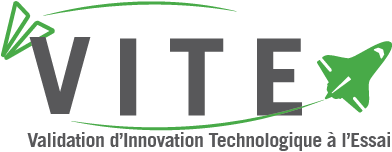 FORMULAIRE DE DÉPÔT DE PROJETDescription du porteur de projet
Titre du projet : Écrivez iciNom de l’entreprise : Écrivez iciAdresse de l’entreprise : Écrivez ici___ Cochez si vous venez de l’extérieur et prévoyez déménager à Sherbrooke prochainement.Dans quelle filière-clé œuvrez-vous? (cochez la case correspondante)__ Technologies propres__ Technologies de l’information__ Industries manufacturières et fabrication de pointe__ Sciences de la vie__ Micro-nanotechnologiesAnnée de création de l’entreprise : Écrivez iciNom du promoteur principal : Écrivez iciCourriel : Écrivez iciNom(s) du/des promoteur(s) secondaire(s) : Écrivez iciCourriel(s) : Écrivez iciDescription du projetProblématique à résoudre : Écrivez iciObjectif du projet : Écrivez iciTypes de partenaires (organisations marraines publiques) visés : Écrivez iciEmplacement(s) visé(s) pour la vitrine : Écrivez iciExpliquez les critères de sélection du choix d’emplacement : Écrivez iciDate envisagée de début du projet : Écrivez iciDurée de la validation (nombre de mois) : Écrivez iciNom de la technologie : Écrivez ici
Avez-vous un prototype fonctionnel au moment du dépôt du projet? __Oui   __Non
Numéro/statut du brevet : Écrivez ici
Niveau de maturité technologique (Technology Readiness Level – TRL) : Écrivez iciFonctionnement/Description : Écrivez ici(Inclure une photo/schéma de votre prototype)Coût approximatif du projet :
Besoins spécifiques de contribution en nature : Écrivez iciRetombées prévues (Qu’est-ce qui vous bloque dans votre projet sans notre participation? Quelle serait la plus-value de la participation de Sherbrooke Innopole dans votre projet?) : Écrivez iciNotes supplémentaires : Écrivez iciGestion du risque :Décrivez au moins trois risques (financiers, environnementaux, sociaux) à la réalisation de votre projet ou à l’adoption de votre technologie :  Écrivez ici
Identifiez les éléments de contrôle (mitigation) des risques financiers, environnementaux et sociaux du projet :  Écrivez ici
Quelles sont les démarches de validation que vous avez effectuées auprès de la clientèle du domaine public (nombre d’entrevues, tests terrains, etc.) : Écrivez ici
*Envoyez ce formulaire à info@sherbrooke-innopole.com en écrivant « Programme VITE » en objet.Postes de dépensesCoût ($)Total